Título del artículoNombre y apellidos del autorNombre de la institución, PaísEmail del autorORCID del autorResumen El resumen del artículo no excederá de 300 palabras y no admitirá la incorporación de citas en el texto ni notas al pie de página. Verifique que su contenido sea preciso y completo; que indique la relevancia de la investigación, su hipótesis u objetivo; que hable brevemente del método y presente el resultado y conclusión principales; de forma que permita al lector entender lo que puede encontrar al leer el artículo. Esta primera página sólo debe contener lo indicado en esta plantilla. Para garantizar el anonimato durante la revisión se deberá generar una copia parcial del documento en pdf eliminando los datos del autor o autores, así como cualquier referencia implícita en las notas o en los metadatos del archivo.Palabras clave Se incluirán un máximo de cinco palabras –o grupos de palabras– separadas por comas, en cursiva y con la primera letra de cada una en mayúscula.IntroducciónLos artículos no excederán de 4.000 palabras y las reseñas no tendrán más de 1.500. Todas las cuestiones relativas al formato de los textos se encuentran descritas en las Directrices para autores/as dentro de la página web de la revista, y que han sido adoptadas en la presente plantilla para que sirva de guía.Los textos deberán estar estructurados en epígrafes, siendo el último la conclusión. Sólo se permite un nivel de epígrafe y en ningún caso irán numerados.La redacción debe ser clara y concisa. Para cada una de las lenguas aceptadas se aconseja seguir las recomendaciones de cada institución de referencia; en castellano, por ejemplo, las directrices de la Real Academia Española y del Diccionario de la Lengua Española, en continua actualización.Títulos, nombres y númerosEn los títulos que aparezcan en el texto y que se encuentren escritos en castellano, únicamente se escribirán en mayúscula la primera palabra de los mismos y los nombres propios.Los títulos de los libros mencionados dentro del texto deberán escribirse en cursiva.Los títulos de los artículos mencionados dentro del texto deberán escribirse “entre comillas”.Los nombres de obras artísticas, exposiciones o eventos dentro del texto, deberán escribirse en formato normal –no cursiva– y “entre comillas”.Los números tanto cardinales como ordinales hasta el diez –excluidas las indicaciones de medidas, números de página o fechas– deberán aparecer escritos como palabra y no como cifra.En las referencias a los siglos se escribirá la palabra siglo completa en minúscula y seguida del número romano correspondiente –siglo XXI–.Puntuación y tipografíaLos términos escritos en un idioma distinto al del texto deberán escribirse en cursiva. Sin embargo, los nombres de lugares o instituciones que aparezcan escritos en otro idioma no se escribirán en cursiva.Aquellos términos sobre los que el autor quiera hacer énfasis se escribirán ‘entre comillas simples’. Si dichos términos son tomados literalmente de otro autor deberán escribirse “entre comillas”. No se utilizará la cursiva para enfatizar.Los términos o palabras que no existen –neologismos, palabras compuestas, etc.– deberán escribirse siempre ‘entre comillas simples’.Las comillas utilizadas serán siempre “comillas inglesas”. No se utilizarán en ningún caso «comillas latinas o españolas».Las frases insertadas dentro de otras como aclaración o apunte deberán escribirse –entre guiones medio largos–, no se utilizarán en ningún caso guiones cortos en este tipo de oraciones.No se permitirá el uso de la fuente en negrita, salvo en los títulos de las secciones. En ningún caso se podrá utilizar el subrayado de palabras o frases.Citas y notasLas citas textuales deberán escribirse “entre comillas” y en formato normal –no cursiva–. Si estas citas fueran de una extensión superior a 3 líneas, deberán aparecer con sangría como bloque aparte y con el mismo tamaño de letra, igualmente entrecomilladas.Las citas dentro de una cita se escribirán ‘entre comillas simples’.Las notas irán a pie de página y se indicarán en el texto con números arábigos volados correlativos. El superíndice de las notas, se incorporará siempre “después de las comillas y antes del punto o cualquier otro signo de puntuación”.Las citas de otros idiomas deberán ser traducidas en el texto, e irán acompañadas de su versión en el idioma original en la nota al pie de página correspondiente. Al tratarse de citas, se ajustarán al formato de las mismas y no será necesario escribirlas en cursiva.Las citas deben ser reproducidas exactamente (texto y puntuación). Si se omiten una o más palabras, éstas son reemplazadas por tres puntos suspensivos entre corchetes. Un error evidente en el texto citado se señalará con [sic].Todas las citas deberán incluir una nota a pie de página numeradas en orden de aparición en el texto.. Todos los documentos citados en las notas a pie de página deberán incluirse en la bibliografía.Para las notas abreviadas, se utilizará la locución Ibíd. seguida del número o números de página si la cita se refiere al mismo documento citado inmediatamente antes.Se utilizará la locución Op. cit. si la cita repetida no se refiere a la inmediatamente anterior, debiéndose indicar el apellido del autor seguido de Op.cit. y el número o números de página.Cuando una nota incluye, además de la fuente de datos o la cita textual, un comentario, la fuente debe aparecer primero. La cita debe separarse del comentario con un punto. Deben evitarse las notas al pie muy extensas.Para reducir el número de llamadas a nota en una oración o párrafo, se pueden agrupar varias referencias en una sola nota. Las referencias en nota se separarán por punto y coma y deberán aparecer en el mismo orden que los elementos a los que corresponden. Agradecimientos, indicaciones sobre la génesis del trabajo u otras cuestiones serán introducidos en la primera nota en la versión final del artículo, una vez aceptado, para preservar el anonimato.Normas bibliográficasLas referencias bibliográficas tendrán que ajustarse a los estándares The Chicago Manual of Style en el sistema notas + bibliografía. La bibliografía deberá encontrarse al final del texto del artículo y antes de la lista de referencias de las imágenes. Todas las referencias bibliográficas contenidas en las notas a pie de página deberán incluirse en la bibliografía, que se estructurará según orden alfabético. No se debe incluir ninguna referencia no citada previamente en el artículo.A continuación, se ofrecen ejemplos para los tipos de fuentes más utilizadas. Se hace notar que en el estilo Chicago las referencias en las notas a pie de página contienen los nombres de los autores en orden normal–Nombre Apellido– y los elementos lugar, editorial y fecha se encuentran entre paréntesis, seguidos del número de página específico donde se encuentra la cita. En cambio, en la bibliografía, la forma de citar el nombre del primer autor es invertida –Apellido, Nombre–, no se emplean paréntesis para los elementos de lugar, editorial y fecha, y no se indican números de página, salvo el intervalo completo en el caso de artículos o capítulos de libros.Libro (notas)Autor o Editor (ed.). Título del libro (Lugar de publicación: Editorial, Año de publicación),número o números de página.Christian Borch, Architectural Atmospheres: On the Experience and Politics of Architecture (Basel: Birkhäuser, 2014), 36. Libro (bibliografía)Autor o Editor (ed.). Título del libro. Lugar de publicación: Editorial, Año de publicación.Borch, Christian. Architectural Atmospheres: On the Experience and Politics of Architecture. Basel: Birkhäuser, 2014. Artículo de revista (notas)Autor, “Título del artículo,” Nombre de la revista Vol. nº, Issue nº (Mes y año de la publicación), número o números de página. Si el artículo se encuentra disponible en formato online adjuntar doi.Georges Canguilhem, "The Living and Its Milieu," Grey Room 1, no. 3 (March 2001), 7-31.Artículo de revista (bibliografía)Autor. “Título del artículo.” Nombre de la revista Vol. nº, Issue nº (Mes y año de la publicación): número o números de página. Si el artículo se encuentra disponible en formato online adjuntar doi.Canguilhem, Georges. "The Living and Its Milieu." Grey Room 1, no. 3 (March 2001): 7-31.Capítulo de libro (notas)Autor, “Título del capítulo” en Nombre del libro, ed. Nombre del editor (Lugar de publicación: Editorial, Año de publicación), número o números de página.Michael Webb, “Boys at heart,” en Archigram, ed. Peter Cook (New York: Princeton Architectural Press, 1999), 2-3.Capítulo de libro (bibliografía)Autor. “Título del ensayo.” en Título del libro, ed. Nombre del editor. Número o números de página. Ciudad: Editorial, Fecha de publicación. Webb, Michael. “Boys at heart” en Archigram, ed. Peter Cook,2-3. New York: Princeton Architectural Press, 1999.Tesis (notas)Autor, “Título de la tesis” (Tesis doctoral, Universidad, Año), Número o números de página.Carlos Martí́ Arís, “Las Variaciones de la identidad: ensayo sobre el tipo en arquitectura” (Tesis doctoral, UPC, Escola Tècnica Superior d' Arquitectura de Barcelona, 1987), 125.Tesis (bibliografía)Autor. “Título de la tesis.” Tesis doctoral, Universidad, Año. Martí́ Arís, Carlos. “Las Variaciones de la identidad: ensayo sobre el tipo en arquitectura.” Tesis doctoral, UPC, Escola Tècnica Superior d' Arquitectura de Barcelona, 1987.Material de archivo (notas y bibliografía)Autor. “Nombre o tipo de documento.” Fecha del documento. Nombre o número de la caja o dossier o similar, número o números de página. Nombre de la colección. Institución del archivo. Localización.Sota Martínez, Alejandro de la. “Escritos para la inauguración de la exposición sobre Vegaviana en el Ateneo de Madrid.” 30 de marzo 1959. Sig. 52-Y TX-1 y 52-Y TX-2. Fundación Alejandro de la Sota. Madrid.Imágenes, figuras y tablasSe enviarán ilustraciones útiles, claras y representativas –figuras, tablas e imágenes–. El número de ilustraciones varía en función de la sección a la que se envíe el manuscrito: los artículos podrán contener hasta diez imágenes mientras que las reseñas únicamente podrán mostrar una imagen de la portada del libro reseñado.La localización de las figuras, tablas e imágenes, estará indicada en el texto entre corchetes según la siguiente formulación: [Fig. X] sustituyendo X por el número que proceda según la posición que ocupe la imagen en el artículo, con la numeración desde 01 hasta 10. Si es necesario incluir un pie de foto explicativo, éste se incluirá primero. A continuación, los créditos de imágenes, que deberán indicar al menos Autor. Título de la imagen, Lugar, Año. 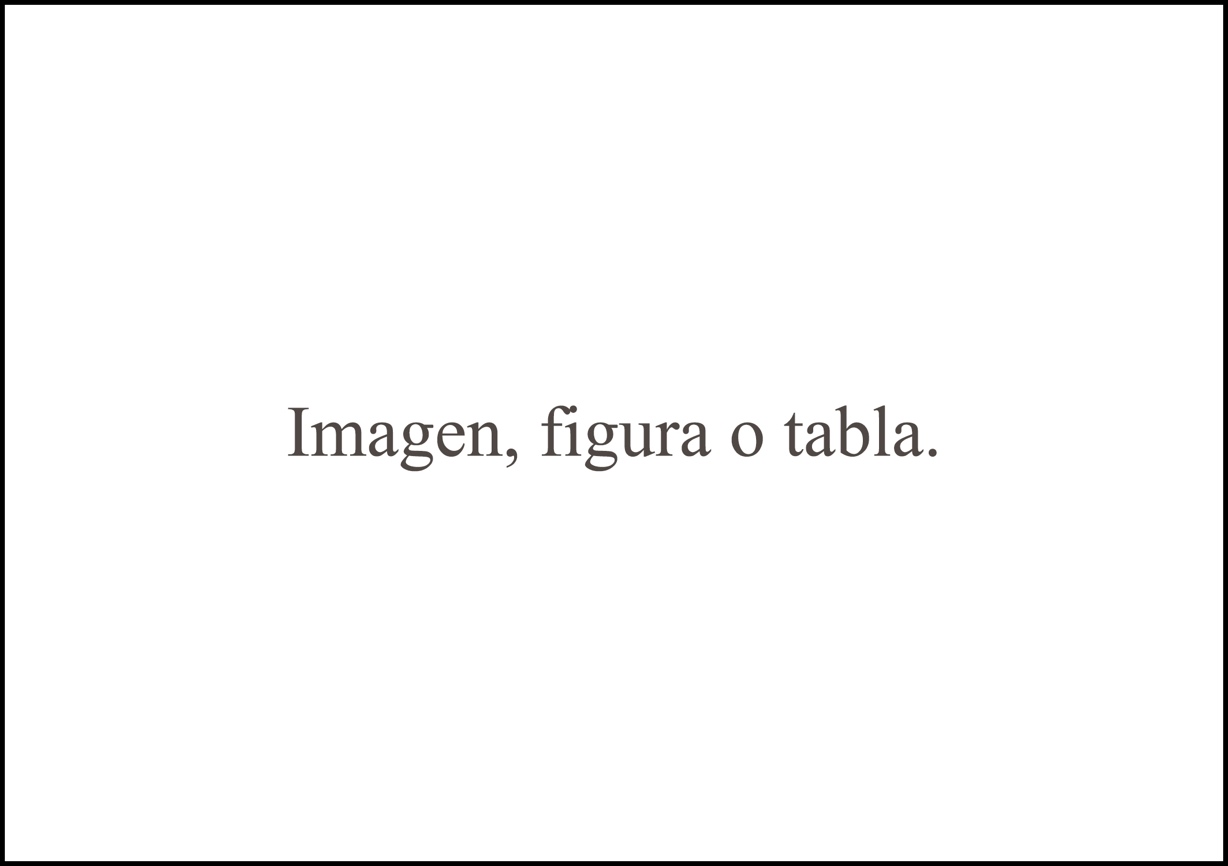 Figura X. Pie de foto explicativo. Autor. Título de la imagen, Lugar, Año.Referencia de las imágenesLa procedencia de las imágenes deberá estar referenciada de forma específica y completa. La lista de referencias debe aparecer al final del artículo, después del apartado de la bibliografía. Si la referencia fuera una fuente bibliográfica, se procederá de igual forma que en las notas al pie de página.Figura X. Autor. Título de la imagen, Lugar, Año. Técnica y dimensiones. Nombre de la institución o particular poseedor. Nombre del dueño del Copyright si fuera diferente del anterior, y precedido del símbolo ©. (Nombre del reproductor de la imagen si lo hubiera, que generalmente será un fotógrafo).Figura 6. Kitt Peak Solar Telescope, Tucson, Arizona, 1962. Photograph mounted on black-painted masonite panel 91 x 91 cm. Myron Goldsmith fonds. Collection Centre Canadien d'Architecture/
Canadian Centre for Architecture, Montréal. © Ezra StollerFigura 6. Alison y Peter Smithson. Borrador de la declaración del hábitat, 1954. En: Risselada, Max,and Dirk van den Heuvel (eds.) Team 10 1953-1981: In Search of a Utopia to the Present (Róterdam. NAi Publishers, 2005), 42.